
UNIWERSYTET KAZIMIERZA WIELKIEGO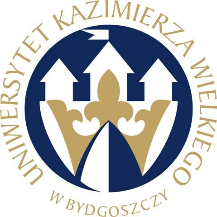 W BYDGOSZCZYul. Chodkiewicza 30, 85 – 064 Bydgoszcz, tel. 052 341 91 00 fax. 052 360 82 06NIP 5542647568 REGON 340057695www.ukw.edu.plUKW/DZP-281-D-14/2024					            Bydgoszcz, dn. 15.05.2024 r.dot. postępowania prowadzonego w trybie podstawowym bez negocjacji na: Dostawę zestawów komputerowych	ODPOWIEDZI NA PYTANIA           Działając na podstawie art. 284 ust. 2 ustawy Prawo zamówień publicznych (tj. Dz.U.2023.1605) Zamawiający przekazuje treść zapytań wraz z udzielonymi odpowiedziami. Pytanie 1Czy Zamawiający wymaga fabrycznie nowego systemu operacyjnego, nieużywanego oraz nieaktywowanego nigdy wcześniej na innym urządzeniu?Odp. Zamawiający wymaga fabrycznie nowego systemu operacyjnego, nieużywanego oraz nieaktywowanego nigdy wcześniej na innym urządzeniuPytanie 2Czy Zamawiający wymaga by oprogramowanie systemowe było fabrycznie zainstalowane przez producenta komputera?Odp. Zamawiający wymaga, aby oprogramowanie systemowe było fabrycznie zainstalowane przez producenta komputera.Pytanie 3Czy Zamawiający wymaga, aby oprogramowanie było dostarczone wraz ze stosownymi, oryginalnymi atrybutami legalności, na przykład z tzw. naklejkami GML (Genuine Microsoft Label) lub naklejkami COA (Certificate of Authenticity) stosowanymi przez producenta sprzętu lub inną formą uwiarygodniania oryginalności wymaganą przez producenta oprogramowania stosowną w zależności od dostarczanej wersji?Odp.  Zamawiający wymaga, aby programowanie było dostarczone wraz ze stosownymi, oryginalnymi atrybutami legalności. Zamawiający nie narzucił formy uwiarygadniania legalności oprogramowania, gdyż  atrybuty legalności dostarczanego oprogramowania muszą być zgodne z zasadami określonymi przez producenta dostarczonego oprogramowania.
 Pytanie 4Czy zamawiający dopuszcza możliwość przeprowadzenia weryfikacji oryginalności dostarczonych programów komputerowych u Producenta oprogramowania w przypadku wystąpienia wątpliwości co do jego legalności?"Odp. Zamawiający dopuszcza możliwość przeprowadzenia weryfikacji oryginalności dostarczonych programów komputerowych u Producenta oprogramowania w przypadku wystąpienia wątpliwości co do jego legalnościKanclerz UKW mgr Renata Malak